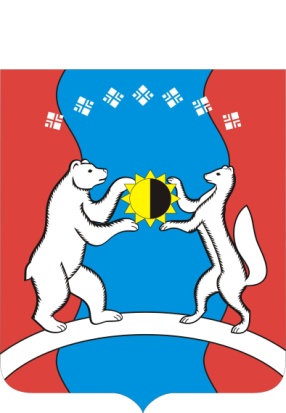 ПЛАН РАБОТЫМКУ «Департамент  образования МО «Алданский район» на 2020 год«УТВЕРЖДЕН» Приказом  №01-07/665  от  30.12.2019 г.Цели и  задачи на 2020 год Новые цели образования предполагают необходимость формирования открытого образования, гибкой и доступной системы, успевающей удовлетворять быстро меняющиеся потребности общества, образование, «открытое в будущее», когда «весь мир становится образованием». Содержание и основные направления системы образования  ориентированы на формирование личности выпускника, обладающего социальными и образовательными компетентностями, позволяющими ему жить в изменяющемся мире, быть готовым к профессиональному и ценностному самоопределению, способным ответить на вызовы XXI века.Реализуя государственную политику в области образования, выполняя решения национального проекта «Образование» в указе №204 от 7 мая 2018 г. «О стратегических целях и стратегических задачах развития РФ на период до 2024 г., указа Главы Республики Саха (Якутия) №190 от 22.11.2018 г. «О стратегических направлениях развития образования в РС (Я)», Департамент образования определил следующие цели и задачи:Совершенствование содержания образования, образовательных программ дошкольного, общего и дополнительного образования детей, направленных на достижение качества учебных результатов и результатов социализации; Создание условий для воспитания гармонично развитой и социально ответственной личности на основе духовно-нравственных ценностей,  формирования  нравственных личностных качеств гражданина и патриота своего Отечества.Задачи:Развитие системы оценки качества образования, в том числе независимой оценки качества образовательных услуг.  Продолжение  внедрения федерального государственного образовательного стандарта, развитие форм дистанционного обучения на профильном уровне и в рамках подготовки выпускников к государственной итоговой аттестации. Обновление содержания и повышение качества дошкольного образования; реализация Дорожной карты по обеспечению услугами дошкольного образования детей раннего возраста (от 2-х месяцев до 3-х лет).Работа консультационно-методических центров для работы с родителями (законными представителями) детей в рамках реализации федерального проекта «Поддержка семей, имеющих детей»Повышение эффективности комплексной поддержки уязвимых категорий детей (с ограниченными возможностями здоровья, оставшихся без попечения родителей, находящихся в социально опасном положении, сирот), способствующей их социальной реабилитации и полноценной интеграции в общество в организациях дошкольного, общего образования.Разработка и реализация комплекса мер по организации летнего отдыха, оздоровления и занятости детей, в т.ч. детей, находящихся в трудной жизненной ситуации».Открытие Центров образования цифрового и гуманитарного профилей «Точка роста» в двух школах Алданского района: МБОУ «СОШ №8 г.Томмот» и МБОУ «СОШ №9 г.Алдан» - в рамках реализации федерального проекта «Современная школа».Реализация федерального проекта «Цифровая образовательная среда»: создание современной и безопасной цифровой образовательной среды, обеспечивающей высокое качество и доступность образования всех видов и уровней.Модернизация  сети образовательных организаций для реализации сетевых образовательных программ.Совершенствование учебно–методического, организационного, правового, кадрового обеспечения системы образования.Реализация федерального проекта «Успех каждого ребенка»: формирование эффективной системы выявления, поддержки и развития способностей и талантов у детей и молодежи, направленной на самоопределение и профессиональную ориентацию всех обучающихся.Совершенствование и развитие системы наставничества  с целью привлечения молодых кадров в общеобразовательные организации.Создание условий для консолидации усилий социальных институтов по воспитанию подрастающего поколения. Совершенствование механизмов эффективного контракта, сохранение достигнутого уровня показателей средней заработной платы педагогов. Непрерывное повышение квалификации педагогов и руководителей в целях подготовки к переходу на профстандарты в 2020 г. Реализация проекта «Земский учитель» в рамках национального проекта «Учитель будущего». Проведение мероприятий, посвященных Году памяти и славы в РФ, Году патриотизма и 100-летию дошкольного образования в РС (Я), 90-летию Алданского района и активное участие в них.Перспективы развития  основных направлений муниципальной системы образования Достижение стратегических целей и решение задач обеспечиваются за счёт реализации мероприятий по основным направлениям: дальнейшее развитие современных вариативных форм дошкольного образования;привлечение молодых специалистов в образовательные организации Алданского района;осуществление комплексных мероприятий по безопасности образовательных учреждений;реализация мероприятий системы образования МО «Алданский район», направленных на реализацию Программы развития системы образования Алданского района на 2020-2024годы»;создание благоприятных условий для интеллектуального, духовного, нравственного, физического развития воспитанников;Образовательные организации – юбиляры в 2020годуОГЛАВЛЕНИЕ1.	Цели и задачи МКУ «Департамент образования» на 2020 год                                        2.	Циклограмма работы МКУ «Департамент образования»3.	Совещания. Вопросы, вынесенные в повестку совещаний4.	План мероприятий на 2020 год5.	Конкурсы, соревнования на 2020 год6.	Работа со СМИ 7.	Реализация региональных проектов, программ на 2020 год8.          Аналитическая отчетность9.	Контрольно-аналитическая деятельность МКУ «Департамент образования» по направлениям деятельности ОУ, ДОУ, УДО на 2020 год3. Совещания. Вопросы, вынесенные в повестку совещаний. 4. ПЛАН МЕРОПРИЯТИЙ5. КОНКУРСЫ, СОРЕВНОВАНИЯ ДЛЯ УЧАЩИХСЯ 6.РАБОТА со СМИ7. РЕАЛИЗАЦИЯ РЕГИОНАЛЬНЫХ ПРОЕКТОВ, ПРОГРАММ на 2020 годПримечание: *план будет корректироваться в течение года с учётом приказов и писем Министерства образования РС (Я),  постановлений и распоряжений Главы МО «Алданский район»№ООЮбилейная датаДата проведения юбилейных мероприятийОтветственный 1МБДОУ «ЦРР – д/с»Дюймовочка»50апрельКулаженко Наталья Владимировна2МБДОУ «Сардана»60майУнарова Аксинья Николаевна3МБДОУ «Ромашка»65 июнь Дрогальцева Елена Степановна 4МБОУ «СОШ №6 г.Томмот»95сентябрьМулдуянов Геннадий Семенович5МБОУ «СОШ №1 г.Алдан»95сентябрь Комчадалов Виктор Владимирович6МБОУ «СОШ №20 с.Хатыстыр»65октябрьМарфусалов Дмитрий Дмитриевич7МБОУ «Гимназия п.Нижний Куранах»25ноябрьУлыбина Разия Сафаровна8МКОУ «СОШ №10 п.Лебединый»85ноябрь Минишев Идель Ишкилдевич9МКОУ «СОШ №13 с.Ыллымах»70ноябрь Климас Надежда ВикторовнаМКОУ «Солнышко»50декабрьНепомнящая Ирина АнатольевнаСрокиМероприятия ОтветственныйСовещания с руководителями  образовательных учрежденийянварьПланы ФХД, разъяснения по муниципальным заданиям ОУ, работа с сайтом bus.gov.ru.Организация финансового года. Подготовка к балансовой комиссии при МКУ «Департамент образования».Формирование муниципального задания на 2020 г.Мониторинговая деятельность в образовательных учреждениях.Реализация Программ развития и  исполнение  предписания Департамента по контролю и надзору МОН РС (Я)Организация мероприятий, посвященных 100-летию ДОХрущ Е.И., начальники отделовфевральИтоги январского совещания в РС (Я): тенденции развития образования, перспективы развития.Реализация федеральных проектов «Современная школа», «Цифровая образовательная среда», «Цифровая экономика».Организация летнего отдыха. Нормативно-правовое сопровождение летней кампании.Организация ГИА в районе. Создание  организационно-технологических условий.Подготовка  проектов учебных планов на новый учебный год.Организация участия в конкурсах профессионального мастерства.  Хрущ Е.И.Чмирь О.Б.мартНормативно-правовое сопровождение организации учебного процесса. Разъяснения  по внесенным изменениям в действующее законодательство (аттестация пед.кадров, правила приема в ОУ, федеральный перечень учебников, финансирование, оформление трудовых отношений – по запросам руководителей).Организационно-педагогическая деятельность ОУ в условиях подготовки к ГИААнализ  работы образовательных учреждений по профилактике преступности и исполнение ФЗ-120 по профилактике правонарушений. Психолого-педагогическое сопровождение в образовательном учреждении.Об организации работы в образовательных организациях по выявлению и пресечению фактов буллинга среди обучающихся. Презентация «7 шагов»Хрущ Е.И., начальники отделовапрельПодготовка образовательных учреждений к зимнему отопительному сезону (подготовка документации). Организации индивидуального обучения детей на дому и детей-инвалидов  в общеобразовательных учреждениях. Проекты учебных планов  на 2020-2021 учебный год.Анализ работы образовательных учреждений по организации питания, пропаганде здорового образа жизни.  Исполнение статьи 14 Федерального закона РФ №120-ФЗ: психолого-педагогическое сопровождение обучающихся, стоящих на разных видах учета.Научно-практический семинар  руководителей «Внутренняя система оценки качества образования в соответствии с требованиями ФГОС: технологический аспект» Государственная итоговая  аттестация – 2020. Готовность ППЭ Алданского района  к ГИА. Досрочный этап ОГЭ. Обучение организаторов  ГИА 2020 всеми уровнями.  Типичные замечания при подготовке ППЭ к ГИА. Изменения, вносимые в федеральную базу выпускников. Итоговое собеседование в 9 классе как допуск к ГИА. О мерах по укреплению семейных ценностей, формировании здорового микроклимата в семье. Итоги проведения профессиональных конкурсовХрущ Е.И., начальники отделовмайО подготовке и организации каникулярного отдыха детей в 2020 году. Открытие лагерей дневного пребывания. Контроль РоспотребнадзораАнализ инспектирования общеобразовательных учреждений по вопросам ведения контроля организации учебно-воспитательного процесса и подготовке к экзаменам в выпускных классах. Организация профильного обучения. Открытие профильных классов, локальные акты по индивидуальному  отбору.Анализ работы ПМПК. Результаты мониторинговых исследований по готовности выпускников ДОУ к школе.   Проведение месячника по очистке благоустройству территорий. Об отдельных вопросах организации профилактической работы с учащимися в муниципальных общеобразовательных организацияхХрущ Е.И., начальники отделовиюньРезультаты мониторинга функционирования сайтов образовательных учреждений.Предварительные итоги проведения ГИА в 9 и 11 классах.Итоги формирования первых классов в общеобразовательных организациях. Анализ контрольной деятельности  Департамента образования за 1 полугодие. Типичные нарушения.Расширенное совещание руководителей ДОО (заведующие, старшие воспитатели). Итоги 2019 – 2020 учебного года.Хрущ Е.И., начальники отделовиюль1. Промежуточные итоги подготовки образовательных учреждений к новому учебному году.Хрущ Е.И.Дедов В.А.августОб итогах приемки общеобразовательных учреждений к новому учебному году.Обеспечение доступности ОУ для маломобильных групп.Организация обучения  детей – инвалидов и детей с ОВЗ.Межведомственное взаимодействие с системой органов профилактики правонарушений и безнадзорности в Алданском  районе.Хрущ Е.И., начальники отделовсентябрьО повышении качества образования как механизма развития системы образования Алданского района Проведение тарификации – нормативы финансирования. Комплектование, штатное расписание. Наставничество в ОУ. Обучение детей с ОВЗ.Проведение вакцинации в образовательных учреждениях.Организация работы по подготовке к отопительному сезону -  подготовка паспорта готовности к отопительному сезону (разъяснительные вопросы по оформлению документа).Организация льготного  питания. Мониторинг численности категории льготников. Итоги проведения ГИА – 2020 в 9 и 11 классах.Организация аттестации педагогических кадров в 2020-2021 уч.году Хрущ Е.И.Чмирь О.Б.,Начальники отделовоктябрьОрганизация психолого-педагогического сопровождения учебного процесса.Анализ работы  ОУ с системой «Сетевой город».Предоставление статистической отчетности.Исполнение законодательства в части обеспечения здоровья и жизни обучающихся (контроль организации питания).Хрущ Е.И., начальники отделовРук.-дители ООноябрь1.Формирование проектов смет, плана финансово-хозяйственной деятельности на 2021 год.2. Подготовка и проведение  итогового сочинения (изложения) как допуска к ГИА 2021 г.3. Анализ контрольной деятельности МКУ «Департамент образования»: отчёты по самообследованию образовательных организаций, организация внеурочной деятельности ОО  при реализации  основного общего образования.  Хрущ Е.И., начальники отделовдекабрьИтоги проведения независимой оценки качества образования.Анализ  и итоги работы с обучающимися, условно переведенными в следующий класс.Окончание финансового года. Итоги года. Отчет по муниципальной программе системы образования по итогам года. Выявление проблемных зон системы образования.Расширенное совещание руководителей ДОО (заведующие, старшие воспитатели). Итоги 2020 – 2021 учебного года.Итоги аттестации руководителей образовательных организаций.Расширенное совещание руководителей ДОО (заведующие, старшие воспитатели). Итоги I полугодия 2019 – 2020 учебного года.Хрущ Е.И.,Начальники отделовСрокМероприятияМесто проведенияОтветственныйОтветственныйЯНВАРЬЯНВАРЬВ течение месяцаФормирование, наполнение, выверка РБД региональной информационной системы ГИА-2020 ОО, Департамент образованияКовалева Т.Ю., Пестерева С.С., Марфусалова Л.Д., Вязьмитинов Ю.П., Руководители ООКовалева Т.Ю., Пестерева С.С., Марфусалова Л.Д., Вязьмитинов Ю.П., Руководители ОО8-12 январяРегиональный этап НПК «Шаг в будущее»    г. ЯкутскЗиновьева Е.О.Зиновьева Е.О.09-25 январяКорректировка базы данных педагогических работников по состоянию на 01 января текущего годаДепартамент образованияКоролева О.А.Королева О.А. 10 январяРазработка и утверждение  плана мероприятий  к Году патриотизма, Году памяти  и славыДепартамент образованияДепартамент образованнияДепартамент образованния12-31 январяРегиональный этап Всероссийской олимпиады школьниковг.ЯкутскЗиновьева Е.О.Зиновьева Е.О.14 января Заседание оргкомитета по реализации плана мероприятий к 100-летию дошкольного образованияДепартамент образования Ушакова А.В.Чмирь О.Б.Ушакова А.В.Чмирь О.Б.До 24 январяРабота с образовательным порталом «Е-услуги. Образование». Осуществление контроля  работы комплексной информационной системы «Сетевой город. Образование», официальными сайтами образовательных организаций.ОО, Департамент образованияУшакова А.В., Вязьмитинов Ю.П., Руководители ООУшакова А.В., Вязьмитинов Ю.П., Руководители ОО29 – 31 январяКонкурс-фестиваль музыкального творчества «Битва оркестров»МБДОУ «Дельфин»Ушакова А.В.Ушакова А.В.январьТоржественное закрытие Года театра в РФ, Года консолидации в РС(Я) и Года экологического благополучия в АР и открытие Года памяти и славы в РФ, Году патриотизма и 100-летия дошкольного образования в РС (Я), 90-летия  Алданского районаПо согласованиюНачальники отделовНачальники отделовянварь Заседание МО учителей начальных классовМБОУ «СОШ №1 г.Алдан»Чмирь О.Б.Комчадалова О.В.Чмирь О.Б.Комчадалова О.В.январьКПК «Методические подходы подготовки выпускников ОО к ЕГЭ и ОГЭ по химии и биологии»По согласованиюКоролева О.А.Королева О.А.ЯнварьСоздание Ассоциации молодых специалистовДепартамент образования Департамент образования январь - февральКонкурс-выставка детских рисунков «Мой любимый детский сад»По согласованию Ушакова А.В.ОргкомитетУшакова А.В.ОргкомитетЯнварь - март«Ярмарка педагогических идей. Мастер-классы по современным педагогическим технологиям» - школьный этапРуководители ООРуководители ООянварь – августОрганизация летнего отдыха ОО, Департамент образования Вераксо С.Н.Филиппова Г.П.Вераксо С.Н.Филиппова Г.П.январь – декабрьОрганизация    кризисного    психологического  консультирования Департамент образованияФролова Н.Н.Фролова Н.Н.Январь-декабрьРайонный конкурс «Лучший детский сад»Ушакова А.В.ОргкомитетУшакова А.В.Оргкомитетянварь – декабрьОрганизация педагогического и социального  сопровождения   детей, оказавшихся в трудной жизненной ситуацииДепартамент образованияОВиДОРуководители ОООВиДОРуководители ООянварь – декабрьОрганизация КПК для работников, социальных педагогов, педагогов-психологов, учителей-логопедов, организаторов детских объединений, педагогов дополнительного образованияДепартамент образованияОВиДОРуководители ОООВиДОРуководители ООянварь - декабрьМарафон ДОО «Звёздный вектор»Вераксо С.Н.Филиппова Г.П.Умарова А.П.Вераксо С.Н.Филиппова Г.П.Умарова А.П.январь – декабрьОрганизация мероприятий по реализации федерального проекта «Дистанционное обучение детей-инвалидов»Департамент образованияФролова Н.Н.Фролова Н.Н.январь – декабрьМежведомственное взаимодействие с КДН, ПДН Департамент образованияВераксо С.Н.Филиппова Г.П.Вераксо С.Н.Филиппова Г.П.по плану МО иН РС (Я)Участие в республиканском январском совещании работников образования РС (Я)МОиН РС (Я)отдел    общего образованияотдел    общего образованияв течение годаМежведомственное взаимодействие с органами системы профилактики   Департамент образованияВераксо С.Н.Фролова Н.Н.Вераксо С.Н.Фролова Н.Н.в теч.годаШкола для молодых специалистов общеобразовательных организаций «Ступеньки профессионального успеха»По отдельному плануНачальники отделовНачальники отделовв теч.года Работа над созданием краеведческого УМК ло кального уровня Алданского района для уч-ся 5 кл.По отдельному плануХрущ Е.И., Чмирь О.Б.Творческая группаХрущ Е.И., Чмирь О.Б.Творческая группав теч.годаУчастие в мероприятиях, посвященных 100-летию дошкольного образованияПо отдельному плануУшакова А.В.Руководители ДОУУшакова А.В.Руководители ДОУФЕВРАЛЬФЕВРАЛЬ4-8 февраляМетодические объединения учителей физкультуры, организующих спортивные секции в ОО; социальных педагогов, психологов, логопедов, педагогов дополнительного образованияПо согласованиюОВиДООВиДО1-21 февраляРегиональный этап Всероссийской олимпиады школьниковг.ЯкутскЗиновьева Е.О.Зиновьева Е.О.до 07 февраляСовещание работников образования МО «Алданский район»ОО (по согласованию)МКУ «Департамент образования»МКУ «Департамент образования»3-7 февраляАнализ  профессионального самоопределения выпускников и подготовка проекта заявки  главы района на целевое обучение в 2020-2021 уч. годуДепартамент образованияМарфусалова Л.Д.Марфусалова Л.Д.05 февраляПроведение итогового сочинения (изложения) как условия допуска к ЕГЭППЭ-218 МБОУ «СОШ №1 г.Алдан»Ковалева Т.Ю., Пестерева С.С., Руководители ООКовалева Т.Ю., Пестерева С.С., Руководители ОО07 февраляЭкспертиза аттестационных материалов педагогических работниковДепартамент образования Чмирь О.Б.Чмирь О.Б.11-12 февраляКалмыковские чтения. Районная краеведческая квест-игра «По тропинкам родного края»МБОУ «СОШ №1 г.Алдан»ДОУ «Снежинка»Чмирь О.Б., Ушакова А.В.Руководители ООЧмирь О.Б., Ушакова А.В.Руководители ОО13 февраляПроведение итогового собеседования по русскому языку как условия допуска к ГИА  выпускников 9 классовООМарфусаловаЛ.Д.ВязьмитиновЮ.ППестерева С.С.Руководители ООМарфусаловаЛ.Д.ВязьмитиновЮ.ППестерева С.С.Руководители ОО27 февраляШкола профессионального становления воспитателя ДОУ «Формирование нравственно-патриотического отношения к малой Родине»ДОУ «Ёлочка»Ушакова А.В.Ушакова А.В. февральОрганизация участия выпускников 9 и 11 классов в тренировочных  экзаменах  Отдел общего образованияРуководители ОООтдел общего образованияРуководители ООфевральМесячник военно-патриотического воспитания: уроки Мужества, смотры песни и строя в ООРайонная военно-спортивная игра «Защитник Отечества- 2020» (ОО)Районная игра «Защитник Отечества – 2020» (ДОО)ОООВиДОДЮСШРуководители ОООВиДОДЮСШРуководители ООфевральМероприятия по правовой культуре детей и подростков.ООРуководители ООФилиппова Г.П.Руководители ООФилиппова Г.П.февраль Проведение   совместных с Управлением культуры и духовного развития  МО «Алданский район», культурно-национальными объедине ниями района мероприятий в рамках Декады родного языка и письменности народов  РС (Я)ООМарфусалова Л.Д.Руководители ООМарфусалова Л.Д.Руководители ООфевральКПК «Эффективные современные формы и методы организации профилактической работы с детьми «группы риска» (психологи, соц.педагоги, кл.руководители)ОО (по согласованию)Королева О.А.Королева О.А.февральКПК «Смысловое чтение в начальной школе: виды, методы и приемы обучения»ОО (по согласованию)Королева О.А.Королева О.А.февральРабота с образовательным порталом «Е-услуги. Образование». Осуществление контроля  работы комплексной информационной системы «Сетевой город. Образование», официальными сайтами образовательных организаций.Департамент образованияУшакова А.В., Вязьмитинов Ю.П., Руководители ООУшакова А.В., Вязьмитинов Ю.П., Руководители ООфевральЗаседания кустовых МО «Особенности проведения  ОГЭ по предметам по выбору в 2020 г.»Марфусалова Л.Д.Зам. рук. ООМарфусалова Л.Д.Зам. рук. ООфевраль Заседание МО учителей английского языка МБОУ «СОШ №1 г.Алдан»Чмирь О.Б.Комчадалов В.В.Чмирь О.Б.Комчадалов В.В.февраль – май Акция «Вахта памяти», посвященная 75 годовщине Победы в ВОВОО, Департамент образованияОВиДОРуководители ОООВиДОРуководители ООМАРТМАРТ2-5 марта Конкурс профессионального мастерства педработников ДОУ: «Воспитатель года» (лучший воспитатель, лучший музыкальный руководитель, лучший инструктор физического воспитания); ОО: «Учитель золотого Алдана»По согласованиюУшакова А.В.Чмирь О.Б.ОргкомитетУшакова А.В.Чмирь О.Б.Оргкомитет10 мартаЭкспертиза аттестационных материалов педагогических работниковДепартамент образованияЧмирь О.Б.Чмирь О.Б.10 марта Региональный этап Всероссийской олимпиады по черчениюг.ЯкутскЗиновьева Е.О.Зиновьева Е.О.10 марта –25 мая Школа вожатых (1 раз в неделю)Департамент образованияОВиДОУмарова А.П.ОВиДОУмарова А.П.11 – 13  мартаКонкурс для воспитанников ДОУ «Живая классика», посвященный 75-летию победы в ВОВ, 100-летию дошкольного образованияДОУ «Крепыш», «Оленёнок», «Черёмушка»Ушакова А.В.Ушакова А.В.14  мартаТренировочные мероприятия по организации и проведению основного государственного экзамена (пробный ОГЭ) по предметам по выбору в ППЭООМарфусалова Л.Д., Вязьмитинов Ю.П.Руководители  ООМарфусалова Л.Д., Вязьмитинов Ю.П.Руководители  ОО23 – 25 мартаРайонный конкурс  профессионального мастерства «Сердце отдаю детям»По согласованию ОВиДОРуководители ОООВиДОРуководители ОО23-28 марта Автобусная экскурсия «Золотой Алдан»г.АлданВераксо С.Н.Вераксо С.Н.24 мартаРайонная экологическая конференция «В защиту природы»По согласованию   Департамент образованияРуководители ОО   Департамент образованияРуководители ООДо 25 мартаПодготовка и направление заявки на целевое обучение в 2019 году в Центральную приемную комиссию СВФУ, ЯГСХАДепартамент образованияМарфусалова Л.Д.Марфусалова Л.Д.25-27 мартаРеспубликанская предметная олимпиада вузов РФ в РС (Я)Департамент образованияЦСПЗиновьева Е.О.ЖДЯЗиновьева Е.О.ЖДЯ27 мартаРайонный конкурс видеороликов «Один день из жизни социального педагога/педагога-психолога»ОВиДОРуководители ОООВиДОРуководители ООмартЗаседание районного Экспертного Совета. Защита инновационных проектов.Департамент образованияМКУ «Департамент образования»Руководители ООМКУ «Департамент образования»Руководители ООмартКонтроль организации самообследования  ООООМарфусалова Л.Д.Ушакова А.В.Марфусалова Л.Д.Ушакова А.В.мартОрганизация проведения всероссийских проверочных работ 2-11 классыООСухинина О.В. Пестерева С.С.Сухинина О.В. Пестерева С.С.мартОрганизация общественного наблюдения ВПР и контроль  обеспечения объективности проверки работООСухинина О.В.Марфусалова Л.Д.Сухинина О.В.Марфусалова Л.Д.мартЗаседание районного  экспертного  совета.Департамент образованияКоролева О.А.Королева О.А.мартКПК «Современные подходы и методы реализации требований ФГОС в преподавании предметов «Русский язык как родной» и «Русская родная литература» на уровне основного и среднего общего образования (руководители, заместители, учителя)ОО (по согласованию)Королева О.А.Королева О.А.мартКПК «Инклюзивное образование и воспитание в условиях реализации ФГОС ОВЗ» (заместители руководителей, психологи, воспитатели, учителя)ОО (по согласованию)Королева О.А.Королева О.А. Март (по плану МОиН РС (Я)Участие в работе семинара по вопросам организации ГИА-2019 в г.ЯкутскМОиН РС (Я)Специалисты Департамента образованияСпециалисты Департамента образованияв теч. месяцаЭкспертиза материалов ОО на конкурс инновационных проектовДепартамент образованияНачальники отделовНачальники отделовмарт - апрельРайонный месячник психологического здоровья детейОО, Департамент образованияВераксо С.Н.Фролова Н.Н.Руководители ООВераксо С.Н.Фролова Н.Н.Руководители ООмарт-апрельОрганизация курсовых мероприятий педагогических работниковПо согласованиюКоролева О.А.Королева О.А.март-апрель Работа стажировочных площадок на базе ОО для учителей-предметников «Дидактическое обеспечение формирования метапредметных результатов общего образования: - учителя естественно-математического цикла- учителя гуманитарного циклаПо согласованиюЧмирь О.Б.Королева О.А.Заместители директора ОО: Чмирь О.Б.Королева О.А.Заместители директора ОО: март - апрельВесенняя сессия мероприятий по финансовой грамотностиООЧмирь О.Б.Руководители ООЧмирь О.Б.Руководители ООмартПроведение паводковых мероприятийООДедов В.А.Руководители ООДедов В.А.Руководители ООАПРЕЛЬАПРЕЛЬ1 апреля Проведение мероприятий в ОО, посвященных «Дню отца»ООФилиппова Г.П.Руководители ООФилиппова Г.П.Руководители ОО3 апреля Районный конкурс по роботехнике «New robot»МБДОУ «Радуга»Ушакова А.В.Ушакова А.В.5 апреляПроведение мероприятий, посвященных Всемирному дню здоровьяООРуководители ООРуководители ОО6 – 10 апреля«Ярмарка педагогических идей. Мастер-классы по современным педагогическим технологиям» - районный этапОООВиДОРуководители ОООВиДОРуководители ОО06 – 24 апреляСмотр-конкурс предметно-развивающей среды в группах ДОУ «Лучший центр краеведения «Мой край»ДОУУшакова А.В.Руководители ДОУУшакова А.В.Руководители ДОУ9 апреля Экспертиза аттестационных материалов педагогических работниковДепартамент образованияЧмирь О.Б.Чмирь О.Б.До 10 апреля Совещание руководителей ОО по вопросам подготовки ГИА-2020По согласованиюДепартамент образованияДепартамент образования10 апреляПроведение мероприятий, посвященных Всемирному дню здоровьяФизкультурно-массовое мероприятие «Мы со спортом крепко дружим!» (дошкольный лыжный марафон) ДОУ, Департамент образованияЦСПУшакова А.В. Руководители ДОУУшакова А.В. Руководители ДОУ14 апреляОлимпиада по ИЗО-деятельности «Очарование родного края», посвященная 90-летию Алданского районаДОУ «Василёк»Ушакова А.В.Ушакова А.В.15 апреляКонкурс «Лучшая программа образовательной организации»ОООВиДОРуководители ОООВиДОРуководители ОО17 апреляКонкурс видеороликов «Один день из жизни моей семьи»ОООВиДОРуководители ОООВиДОРуководители ОО17 апреляШахматно-шашечный турнир среди воспитанников ДОУДОУ «Светлячок»Ушакова А.В.Ушакова А.В.С 20 апреляОрганизация проведения досрочного периода ОГЭППЭМарфусалова Л.Д., Вязьмитинов Ю.П.Марфусалова Л.Д., Вязьмитинов Ю.П.24 апреляКвест-игра среди детских общественных объединений  «Команда ЮП»По согласованиюФилиппова Г.П.Умарова А.П.Руководители ООФилиппова Г.П.Умарова А.П.Руководители ОО27 апреляПроведение мероприятий, посвященных Дню Республики Саха (Якутия)ООДепартамент образования Руководители ООДепартамент образования Руководители ОО28 – 30 апреляРайонный музыкальный фестиваль среди ДОУ «Маленькая страна», посвященный 100-летию дошкольного образованияПо согласованиюУшакова А.В.Руководители ДОУУшакова А.В.Руководители ДОУапрель Конкурс проектов «Война затронула и нас!»МОМО учителей русского языка и литературыМО учителей русского языка и литературыв теч.месяца Организация проведения всероссийских проверочных работ 2-11 классыООСухинина О.В.Пестерева С.С.Сухинина О.В.Пестерева С.С.апрельЗаседание МО учителей биологии, химииМБОУ «СОШ №1 г.Алдан»Чмирь О.Б.Королева О.А.Чмирь О.Б.Королева О.А.апрельКПК «Второй иностранный язык в школе. Подготовительные мероприятия и процедура внедрения ФГОС в деятельностьОО»По согласованиюКоролева О.А.Королева О.А.апрельЛогопедическая олимпиада (для детей, посещающих логопункт)По согласованиюРуководители ООФролова Н.Н.Руководители ООФролова Н.Н.АпрельАкция «Сообщи, где торгуют смертью»ОООВиДОРуководители ОООВиДОРуководители ООапрельПроведение устного собеседования по русскому языку как условие допуска к ОГЭООМарфусалова Л.Д., Вязьмитинов Ю.П.Марфусалова Л.Д., Вязьмитинов Ю.П.апрельОрганизация участия в Международной акции «Тест по истории Великой отечественной войны» ОООтдел общего образования.Отдел общего образования.апрельПроведение инструктажей организаторов ГИА-2020. Проведение пробного ЕГЭДепартамент образованияКовалева Т.Ю., Марфусалова Л.Д., Пестерева С.С.Вязьмитинов Ю.П.Ковалева Т.Ю., Марфусалова Л.Д., Пестерева С.С.Вязьмитинов Ю.П.апрельОрганизация проведения ВПР 2-11 классы ООСухинина О.В.Пестерева С.С.Сухинина О.В.Пестерева С.С.апрельСеминар  психологов для молодых специалистов «Секреты педагогического успеха»                                                                                                                                                                                                                                                                                                                                                                                                                                                                            По согласованиюЧмирь О.Б., Фролова Н.Н.Чмирь О.Б., Фролова Н.Н.апрельПроведение месячника по охране трудаООДедов В.А.Руководители ООДедов В.А.Руководители ООМАЙМАЙ1 маяПроведение мероприятий, посвященных празднику весны и трудаООРуководители ООРуководители ОО06 маяПроведение итогового сочинения (изложения) как условия допуска к ЕГЭППЭ-218 МБОУ «СОШ №1 г.Алдан»Ковалева Т.Ю., Пестерева С.С.Ковалева Т.Ю., Пестерева С.С.До 9 Мая Участие во Всероссийской исторической акции «Диктант Победы»По согласованиюРуководители ООРуководители ОО9 маяПроведение мероприятий, посвященных Дню Победы. Легкоатлетическая эстафета. МитингООМКУ «Департамент образования ДЮСШ, ЦДОРуководители ООМКУ «Департамент образования ДЮСШ, ЦДОРуководители ООДо  10 маяМониторинг ОРКСЭ. Выбор модуля на новый учебный годООМарфусалова Л.Д.Руководители ООМарфусалова Л.Д.Руководители ОО14 маяМетапредметная олимпиада «Интеллект – 2020»ДОУ «Колобок»Ушакова А.В.Ушакова А.В.15 мая День оздоровительного бега и ходьбы РС (Я)Эстафета на кубок Главы РС(Я)ОО, Департамент образованияОВиДО,  ДЮСШ Руководители ОООВиДО,  ДЮСШ Руководители ОО21 маяШкола профессионального становления воспитателя ДОУ. Авторский семинар – практикум на тему «STEM – образование детей дошкольного возраста» (из опыта работы)ДОУ «Дюймовочка»Ушакова А.В.Ушакова А.В.22 – 25 маяПраздник «Последний звонок»ООРуководители ООРуководители ОО25 – 29  маяВыдача путевок в ДОО МО «Город Алдан»Департамент образованияУшакова А.В.Ушакова А.В.25 – 29 маяУчебно-полевые сборы ОВиДО, ЦДОРуководители ОООВиДО, ЦДОРуководители ООмай Всероссийская акция «Внимание, дети!»ООФилиппова Г.П.Руководители ООФилиппова Г.П.Руководители ООмай Организация конкурса среди ОО на грант  Главы МО «Алданский район» по математическому образованиюДепартамент образованияЧмирь О.Б.Чмирь О.Б.майОрганизация проведения досрочного и основного этапа ОГЭ-2020Департамент образованияМарфусалова Л.Д., Вязьмитинов Ю.П..,  руководители ППЭМарфусалова Л.Д., Вязьмитинов Ю.П..,  руководители ППЭмайОрганизация проведения основного этапа ЕГЭ-2020ОО, Департамент образованияКовалева Т.Ю., Пестерева С.С., руководители ППЭКовалева Т.Ю., Пестерева С.С., руководители ППЭмайОрганизация общественного наблюдения ВПРОО, Департа мент образованияСухинина О.В.Марфусалова Л.Д.Сухинина О.В.Марфусалова Л.Д.май Подготовка  материалов к выпуску приложения на эвенкийском языке районной газетыМарфусалова Л.Д.Руководители ООМарфусалова Л.Д.Руководители ООмайПроведение месячника по пожарной безопасностиООДедов В.А.Дедов В.А.ИЮНЬИЮНЬ1 июняПроведение мероприятий, посвященных Международному дню защиты детей. ООРуководители ОО, ДОУ Умарова А.П.Руководители ЛДПРуководители ОО, ДОУ Умарова А.П.Руководители ЛДП2 июняОлимпиада для педагогов ДОУ. Образовательная область: познавательное развитие. Разделы: ознакомление с миром природы, ознакомление социальным миром.По согласованиюУшакова А.В.Ушакова А.В.Июнь - августОрганизация и проведение профильных смен детского движения в  лагере «Берег дружбы»Летний оздоровительный лагерь «Берег дружбы»Филиппова Г.П.Мехедов А.В.Умарова А.ПФилиппова Г.П.Мехедов А.В.Умарова А.П1 – 5 июняОткрытие летних оздоровительных и профильных площадокООВераксо С.Н.Руководители ООВераксо С.Н.Руководители ОО10 – 15 июняОткрытие лагеря «Берег дружбы»Департамент образованияВераксо С.Н.Мехедов А.В.Вераксо С.Н.Мехедов А.В.12 июняПроведение мероприятий, посвященных Дню принятия Декларации о государственном суверенитете РФООРуководители летних лагерейРуководители летних лагерейДо 20 июняОрганизация  работы с  учреждениями здравоохранения, РОВД, ОО по учету детей от 0 до 18 лет.  Департамент образованияСухинина О.В. Марфусалова Л.Д., Ушакова А.В.Сухинина О.В. Марфусалова Л.Д., Ушакова А.В.до 20 июня ежегодноСбор заявок на целевой прием по направлению подготовки педагогических кадровОО, Департамент образованияВоронкова О.Н.Воронкова О.Н.22 июняПроведение мероприятий, посвященных Дню памяти и скорби ООРуководители ОО, ДОУ Руководители ЛДПРуководители ОО, ДОУ Руководители ЛДП25-30 июняВыпускные вечераООДепартамент образования, руководители ООДепартамент образования, руководители ОО26 июняМеждународный день борьбы со злоупотреблением наркотическими средствами и незаконным оборотом наркотиковООРуководители ЛТОРуководители ЛТОиюньОрганизация проведения основного этапа ОГЭ-2020ОО, ППЭМарфусалова Л.Д., Вязьмитинов Ю.П.,  руководители ППЭМарфусалова Л.Д., Вязьмитинов Ю.П.,  руководители ППЭиюньОрганизация проведения основного этапа ЕГЭ-2020ОО, ППЭКовалева Т.Ю., Пестерева С.С., руководители ППЭКовалева Т.Ю., Пестерева С.С., руководители ППЭиюньПодготовка к новому учебному году. Организация летней занятости детей. ОО, Департамент образованияМКУ «Департамент образования»,Руководители ООМКУ «Департамент образования»,Руководители ООиюньСогласование учебных планов на 2020-2021 учебный годОО, Департамент образованияМарфусалова Л.Д. руководители ООМарфусалова Л.Д. руководители ООиюньРабота с образовательным порталом «Е-услуги. Образование». Осуществление контроля  работы комплексной информационной системы «Сетевой город. Образование» (отчисление воспитанников в общеобразовательные организации)Ушакова А.В.,администраторы ДОУУшакова А.В.,администраторы ДОУИюнь – августРаспределение детей на период ремонтных работ в ДОО.Департамент образованияУшакова А.В.Руководители ДОУУшакова А.В.Руководители ДОУИюнь-августКонкурс пришкольных и присадовских территорийООДепартамент образованияРуководители ООДепартамент образованияРуководители ООИЮЛЬИЮЛЬИЮЛЬИЮЛЬИЮЛЬиюльОрганизация работы по учету детей, проживающих на  закрепленной территории. ОО, Департамент образованияДепартамент образования, руководители ОО и ДОУДепартамент образования, руководители ОО и ДОУиюльОрганизация летней занятости детей (согласно плану)ООРуководители ЛДПОВиДОРуководители ЛДПОВиДОиюльОрганизация проведения основного этапа ЕГЭ-2020.  Получение результатов ЕГЭ.ОО, Департамент образованияКовалева Т.Ю., Пестерева С.С., руководители ППЭКовалева Т.Ю., Пестерева С.С., руководители ППЭиюльПроведение ОГЭ (резервный период)Марфусалова Л.Д.Вязьмитинов Ю.П.Марфусалова Л.Д.Вязьмитинов Ю.П.АВГУСТАВГУСТАВГУСТАВГУСТАВГУСТ8 августа Организация участия школьников и педагогов в районных мероприятиях к Международному дню коренных народов мираОО, Департамент образованияОО, Департамент образованияМарфусалова Л.Д.Руководители ООДо 10 августаПланирование  ГИА-9 на дополнительный периодДепартамент образованияДепартамент образованияМарфусалова Л.Д.Вязьмитинов Ю.П.20 августа – 10 сентябряВсероссийская акция «Внимание дети!»ОО, Департамент образованияОО, Департамент образованияФилиппова Г.П.Руководители ОО24 августаПроведение мероприятий, посвященных Дню Российского флагаООООРуководители ОО24-31 августа Подготовка   к проведению ГИА-9 в  дополнительный период ОО, Департамент образованияОО, Департамент образованияМарфусалова Л.Д.Вязьмитинов Ю.П.до 25 августаавгустТарификация ОО на новый учебный годОО, Департамент образованияОО, Департамент образованияНачальники отделовавгустЗаочный районный конкурс на лучшую организацию летнего отдыха.  Республиканский конкурс программ оздоровительных лагерейОО, Департамент образованияОО, Департамент образованияРуководители ООРуководители ЛТОавгустОрганизация летней занятости детей (согласно плану)ООООРуководители ООАвгуст-сентябрьКонкурс инновационных образовательных проектов  проектов, посвященных 90-летию Алданского районаЭтнографический комплекс «Сэвэки»Этнографический комплекс «Сэвэки»Департамент образованияРуководители ООавгустПриемка ОО к новому учебному годуООООХрущ Е.И., Чмирь О.Б.Дедов В.А.Руководители ООСЕНТЯБРЬСЕНТЯБРЬСЕНТЯБРЬСЕНТЯБРЬСЕНТЯБРЬ1 сентябряПроведение мероприятий,  посвященных Дню знанийООООРуководители ОО8-28 сентября Проведение обучающих семинаров для ответственных за аттестацию и педагогов, планирующих прохождение процедуры  аттестации по графику в 2020-2021 уч.годуМБОУ-Алданский лицей, Гимназия п.Нижний Куранах, СОШ №8 г.ТоммотМБОУ-Алданский лицей, Гимназия п.Нижний Куранах, СОШ №8 г.ТоммотЧмирь О.Б.21 сентябряДень оздоровительного бега и ходьбы РС (Я).  Кросс НацииЦентр спортивной подготовкиЦентр спортивной подготовкиРуководители ООКовальский А.И.25 сентябряМежрайонный методический турнир среди педагогов ДОУ (Нерюнгринский, Мегино-Кангаласский районы), посвященный 100-летию дошкольного образованияПо согласованиюПо согласованиюЧмирь О.Б.Ушакова А.В.Оргкомитет25 сентябряВыставка прикладного творчества «Город мастеров» (педагоги, родители ДОУ).По согласованиюПо согласованиюЧмирь О.Б.Ушакова А.В.27 сентябряПроведение мероприятий, посвященных Дню дошкольного работника. ООООМКУ «Департамент образования»25-27 сентябряПроведение мероприятий, посвященных Дню государственности Республики Саха (Якутия)ООООРуководители ООДо 30 сентябряТарификация ОО на новый учебный год Департамент образованияДепартамент образованияНачальники отделовУшакова А.В.Руководители ООсентябрьСовещание работников образованияПо согласованиюПо согласованиюМКУ «Департамент образования»В теч. месяцаОрганизация проведения дополнительного периода ОГЭНа базе ППЭНа базе ППЭВязьмитинов Ю.П., Марфусалова Л.Д.в теч.месяцаВстречи с выпускниками 11 классов, их родителями по подготовке к ЕГЭ-2020ООООХрущ Е.И., Чмирь О.Б., Ковалева Т.Ю.сентябрьМО учителей физической культуры ОО; заместителей по ВР ОО;  учителей-логопедов, педагогов-психологов, соц.  педагогов, педагогов организаторов ОО По согласованиюПо согласованиюОВиДОсентябрьМО учителей ОБЖ «О подготовке школьников к практической части олимпиады по ОБЖ»По согласованиюПо согласованиюЧмирь О.Б.Зиновьева Е.О.сентябрь-октябрьШкольный этап Всероссийской олимпиады школьников в РС (Я)ООООРуководители ООсентябрьПроведение месячника по комплексной безопасностиООООРуководители ОООКТЯБРЬОКТЯБРЬОКТЯБРЬОКТЯБРЬОКТЯБРЬ5 октябряПроведение мероприятий, посвященных  Международному Дню учителя ООООРуководители ОО8 октябряЭкспертиза аттестационных материалов педагогических работниковДепартамент образования Департамент образования Чмирь О.Б.16 октября Творческая презентация педагогических династий ДОУПо согласованиюПо согласованиюЧмирь О.Б.Ушакова А.В.Оргкомитет16 октябряПроведение мероприятий, посвященных Дню материООООРуководители ОО22 – 23 октябряРайонный конкурс по ЛЕГО-конструированиюДОУ «Снежинка»ДОУ «Журавлик»ДОУ «Снежинка»ДОУ «Журавлик»Ушакова А.В.22 октябряЗаседание районного Экспертного совета.Департамент образованияДепартамент образованияМКУ «Департамент образования»28 – 30 октябряПраздничная программа с участием работников ДОУ «Алло, мы ищем таланты»По согласованиюПо согласованиюЧмирь О.Б.Ушакова А.В.ОргкомитетоктябрьКонкурс профессионального мастерства «Я и мой наставник»По согласованиюПо согласованиюЧмирь О.Б.октябрьОрганизация проведения ВПР, тренировочного тестированияООООКовалева Т.Ю., Пестерева С.С.Марфусалова Л.Д.октябрьУчастие во Всероссийском экономическом диктантеСОШ №9 г.АлданГимназия п.Нижний КуранахСОШ №9 г.АлданГимназия п.Нижний КуранахРуководители ООоктябрь Районный семинар-практикум  руководителей ООПо согласованию По согласованию Отдел общего образованияОМКОРуководители ООоктябрьОрганизация проведения Всероссийского географического диктантаОООООтдел общего образованияРуководители ООоктябрь – ноябрьРайонный месячник психологического здоровья детей.ООООФролова Н.Н.Руководители  ООоктябрьМесячник по гражданской оборонеООООДедов В.А. Руководители ООНОЯБРЬНОЯБРЬНОЯБРЬНОЯБРЬНОЯБРЬ4 ноябряПроведение мероприятий, посвященных Дню народного единстваООООФилиппова Г.П.Руководители ОО02 – 06 ноябряЗаочный конкурс творческих работ «Состоявшийся в профессии»Департамент образованияДепартамент образованияЧмирь О.Б.Ушакова А.В.Оргкомитет10 ноябряЭкспертиза аттестационных материалов педагогических работниковДепартамент образованияДепартамент образованияМКУ «Департамент образования»11 – 13 ноябряНПК для ДОУ «Я – исследователь», посвященный 90-летию Алданского района «Дюймовочка», «Радуга», «Золотая рыбка» «Дюймовочка», «Радуга», «Золотая рыбка»Ушакова А.В.13 ноябряВсемирный день отказа от куренияООООФилиппова Г.П.Руководители ОО14 ноября –14 декабряМероприятия, посвящённые Дню детей с ОВЗООООВераксо С.Н.Фролова Н.Н.Руководители ОО19 ноябряШкола профессионального становления воспитателя ДОУ. Организация деятельности малокомплектного ДОУ. Работа с  детьми в разновозрастных группахДОУ «Солнышко»ДОУ «Солнышко»Ушакова А.В.25 – 27 ноябряКонкурс мультфильмов «Один день из жизни детского сада», посвященного 100-летию дошкольного образованияПо согласованиюПо согласованиюУшакова А.В.Оргкомитетноябрь Фестиваль открытых уроков молодых специалистов По согласованию По согласованию Чмирь О.Б., Королева О.А. ноябрьОрганизация проведения Всероссийского урока безопасности в сети Интернет, Уроков цифрыОООООтдел общего образованияРуководители ООноябрь Участие в чемпионате профессионального мастерства по компетенциям WorldSkills RussiaАлданский политехникум Алданский политехникум Сухинина О.В.Руководители ООноябрь Организация тренировочных мероприятий по плану ЦМКОООООКовалева Т.Ю.Марфусалова Л.Д.ноябрьОрганизация проведения Большого этнографического диктантаСОШ №8 г.ТоммотСОШ №20 с.ХатыстырГимназия п.Нижний Куранах»СОШ №8 г.ТоммотСОШ №20 с.ХатыстырГимназия п.Нижний Куранах»Отдел общего образованияРуководители ОО ноябрьТеатральный фестиваль «Золотая сказка» ТЮЗ г.АлданТЮЗ г.АлданРуководители ДОУноябрьКПК «Формы работы с одаренными детьми школьного возраста» (учителя, воспитатели, заместители руководителей)По согласованиюПо согласованиюКоролева О.А. ноябрь – декабрьОрганизация проведения республиканских  контрольных работСухинина О.В., Пестерева С.С.,Руководители ООноябрь - декабрьКонкурс творческих работ «Воспитатель глазами семьи»Ушакова А.В.Оргкомитетноябрь-декабрьМуниципальный этап Всероссийской олимпиады школьниковРуководители ООноябрь-декабрь Осенняя сессия мероприятий по финансовой грамотностиООООЧмирь О.Б.Руководители ООноябрь-декабрь Участие в Рождественских образовательных чтенияхДепартамент образованияРуководители ООДЕКАБРЬДЕКАБРЬДЕКАБРЬДЕКАБРЬДЕКАБРЬ1 декабряВсемирный день борьбы со СПИДом ООООРуководители ОО2 декабряПроведение итогового сочинения (изложения) как условия допуска к ЕГЭООООКовалева Т.Ю., Пестерева С.С.9 декабряПроведение мероприятий, посвященных международному  дню борьбы с коррупцией  ООООРуководители ОО5 декабряРайонный конкурс «Я лидер Алданского района» (очный этап)ООООФилиппова Г.П.Умарова А.П.Руководители ОО5 декабряТоржественное мероприятие – закрытие марафона ДОО «Звёздный вектор»ОООООВиДОРуководители ОО9 декабряДень героев РоссииОО, теннисный корт Алданского лицеяОО, теннисный корт Алданского лицеяОВиДО, ЦДОДРуководители ОО10 декабряЭкспертиза аттестационных материалов педагогических работниковДепартамент образованияДепартамент образованияЧмирь О.Б.12 декабряПроведение мероприятий, посвященных Дню Конституции РФООООРуководители ОО14 – 25 декабряРайонный заочный конкурс «Посмотри, как хорош детский сад, в котором ты живёшь!» (виртуальные экскурсии по ДОУ)Департамент образованияДепартамент образованияЧмирь О.Б.Ушакова А.В.до 15 декабряРодительский форумООООЧмирь О.Б.Вераксо С.Н.Руководители ОО23-28 декабряРождественские мероприятия для лучших учащихся с участием Президента РС (Я)г.Якутск г.Якутск Вераксо С.Н.23-28 декабряРождественские районные мероприятияРДК г.АлданРДК г.АлданВераксо С.Н. 25-28 декабряГодовой публичный отчет. Планирование на 2020 годДепартамент образованияДепартамент образованияОтделы Департамента образованиядекабрьДень открытых дверей в «Точках роста»По согласованиюПо согласованиюЧмирь О.Б.Руководители ООдекабрьКПК «Ответственное родительство» как одна из форм ранней профилактики деструктивного поведения несовершеннолетних» (психологи, учителя, воспитатели, зам.руководителя)По согласованиюПо согласованиюКоролева О.А.декабрьОрганизация проведения Всероссийского юридического (правового)  диктантаОООООтдел общего образо вания, Руков-тели ООдекабрьПодведение итогов конкурса на лучший детский садЧмирь О.Б.Ушакова А.В.СрокиМероприятия ОтветственныйянварьянварьПервенство  района по стрельбе Руководители ООКовальский А.И.январьПервенство района по Мас-рестлингуРуководители ООКовальский А.И.февраль20 февраля – 3 мартаСпартакиада среди детей-инвалидов и детей с ОВЗФролова Н.Н.Гаврилова-Кузнецова М.И.март10-11 мартаМуниципальный этап всероссийского конкурса «Живая классика»Чмирь О.Б.Руководители ОО13 мартаКонкурс «Безопасное колесо»Филиппова Г.П.ГИБДД20- 25 мартаРеспубликанский этап военно-спортивной игры «Снежный барс-2019»  Вераксо С.Н..Ковальский А.И. мартФестиваль ГТО Ковальский А.И.Руководители ООмартПрезидентские состязания среди учащихся 8 классовКовальский А.И.Руководители ООмартРегиональный фестиваль культуры народов Севера «Нэлкини эмэрэн»Марфусалова Л.Д.мартФестиваль ГТО, IV ступеньКовальский А.И.Руководители ООмарт – ноябрьКонкурс печатных изданий образовательных организацийРуководители ООУмарова А.П.апрель1 апреляКомандное первенство «Лыжная эстафета» Руководители ООКовальский А.И.24-25 апреляСемейный конкурс чтецов «Была война… Была Победа!», посвященный 75-летию Победы в ВОВЧмирь О.Б.Комчадалов В.В.апрельПрезидентские спортивные игрыКовальский А.И.Руководители ООапрельСпортивная эстафета 1-4 классыКовальский А.И.Руководители ООмай май	Легкоатлетическая эстафета на приз президента Республики Саха( Я)ДЮСШ, ООмайВоенно-спортивная игра «Зарница»Ковальский А.И.Руководители ОО майПервенство района по легкой атлетикеКовальский А.И.Руководители ООиюньиюньРегиональный этап «Президентских спортивных игр»Ковальский А.И.июньРегиональный этап «Президентских состязаний»Ковальский А.И.июньФинал регионального этапа  ВФСК «ГТО»Ковальский А.И.июльиюльФестиваль ГТО по ступеням (сборы)Ковальский А.И.сентябрьсентябрьПервенство по пионерболуКовальский А.И.Руководители ООсентябрьМуниципальный этап Всероссийского конкурса сочиненийЧмирь О.Б.Руководители ООсентябрь-октябрьПроведение школьных этапов ГТО  с 1 по 5 ступениРуководители ОО октябрь5 октябряПервенство по пионерболу (1-4 классы) в зачёт 45 спартакиадыКовальский А.И.Руководители ОО12 октябряПервенство района по  Мини-футболу  (7 по 11 класс) в зачёт 45 СпартакиадыКовальский А.И.Руководители ОО19 октябряПервенство района по  Мини-футболу( 3 по 6 класс) в зачёт 45 СпартакиадыКовальский А.И.Руководители ООноябрь29-30 ноябряПервенство района по баскетболуРуководители ООКовальский А.И.ноябрьПервенство района по Мини-футболуРуководители ООКовальский А.И.ноябрьПервенство района по национальным прыжкамРуководители ООКовальский А.И.декабрьдекабрьПервенство района по шахматамКовальский А.И.Руководители ООдекабрьПервенство района по шашкамКовальский А.И.Руководители ООСроки Содержание работыИсполнители  в теч. года Освещение мероприятий, проводимых  МКУ «Департамент образования» МО «Алданский район»,   в СМИ, на сайтах Департамента образования, администрации  МО «Алданский район», в ИнстаграмЧмирь О.Б.Начальники отделовРуководители ОУ в теч.года Информирование учащихся и педагогов школ о новых Интернет-проектах, конкурсах, фестивалях чтениях, образовательных ресурсах на сайте Департамента образованияНачальники отделовв теч.годаСоздание на сайтах Департамента образования, ДОУ и ведение страницы, посвященной 100-летию ДОЗиновьева Е.О.Руководители ДОУв теч.года Открытие в районных газетах «Алданский рабочий», «Возрождение Алдана» тематической рубрики, посвященной 100-летию ДО (по договоренности)Чмирь О.Б.в теч.годаСоздание на сайтах Департамента образования, ОО и ведение страницы, посвященной 75-летию Победы в ВОВЗиновьева Е.О.Начальники отделовРуководители ООв теч.года Освещение в СМИ юбилейных дат ОО в рамках мероприятий, посвященных 90-летию Алданского районаЧмирь О.Б.Руководители ОО май Информирование населения Алданского  района об организации летней занятости обучающихся и возможности возмещения затрат на приобретение путёвок и проезд в детские оздоровительные учреждения в летнюю оздоровительную компанию 2020 годаВераксо С.Н. в теч.года Организация выступлений в СМИ по вопросам организации и проведения ГИА-2020 Чмирь О.Б.Марфусалова Л.Д.в теч.года Освещение в СМИ хода реализации национального приоритетного проекта  «Образование», написание статейЧмирь О.Б., Специалисты Департамента образованияРуководители ООв  теч. годаОсвещение спортивных мероприятий, проводимых  МКУ «Департамент образования», ОО   Алданского района в СМИ.Вераксо С.Н.в теч. года Ведение страницы Департамента образования в Инстаграм Зиновьева Е.О.№Региональный проект, программа Образовательная организацияОбразовательная организацияОтветственные1«Современная школа» (открытие центров гуманитарного и цифрового профилей «Точка роста»МБОУ «СОШ №9 г.Алдан»МБОУ «СОШ №8 г.Томмот»МБОУ «СОШ №9 г.Алдан»МБОУ «СОШ №8 г.Томмот»Чмирь О.Б.Руководители ОО2«Цифровая образовательная среда»МБОУ «СОШ №1 г.Алдан»МБОУ «СОШ №2 г.Алдан»МБОУ «СОШ с УИОП г.Алдан»МБОУ «Гимназия г.Алдан»МБОУ-Алданский лицейМБОУ «СОШ №5 п.Ленинский»МБОУ «СОШ №4 п.Нижний Куранах»МБОУ «Гимназия п.Нижний Куранах»МБОУ «СОШ №6 г.Томмот»МБОУ «СОШ №36 г.Томмот»МБОУ «СОШ №1 г.Алдан»МБОУ «СОШ №2 г.Алдан»МБОУ «СОШ с УИОП г.Алдан»МБОУ «Гимназия г.Алдан»МБОУ-Алданский лицейМБОУ «СОШ №5 п.Ленинский»МБОУ «СОШ №4 п.Нижний Куранах»МБОУ «Гимназия п.Нижний Куранах»МБОУ «СОШ №6 г.Томмот»МБОУ «СОШ №36 г.Томмот»Чмирь О.Б.Отдел общего образованияРуководители ОО3«Земский учитель»МБОУ «СОШ №1 г.Алдан»МБОУ «СОШ №1 г.Алдан»Чмирь О.Б.Комчадалов В.В.4«Школа ответственного и компетентного родителя»МКУ ДО «Центр дополнительного образования детей»МКУ ДО «Центр дополнительного образования детей»Вераксо С.Н.Умарова А.П.5«Билет в будущее»МБОУ «СОШ №1 г.Алдан»МБОУ «СОШ №2 г.Алдан»МБОУ «СОШ №9 г.Алдан»МБОУ «СОШ с УИОП г.Алдан»МБОУ «Гимназия г.Алдан»МБОУ-Алданский лицейМБОУ «СОШ №4 п.Нижний Куранах»МБОУ «Гимназия п.Нижний Куранах»МБОУ «СОШ №8 г.Томмот»МБОУ «СОШ №1 г.Алдан»МБОУ «СОШ №2 г.Алдан»МБОУ «СОШ №9 г.Алдан»МБОУ «СОШ с УИОП г.Алдан»МБОУ «Гимназия г.Алдан»МБОУ-Алданский лицейМБОУ «СОШ №4 п.Нижний Куранах»МБОУ «Гимназия п.Нижний Куранах»МБОУ «СОШ №8 г.Томмот»Отдел общего образованияРуководители ООСтроительствоСтроительствоСтроительство1Государственная программа развития образования РС (Я) на 2016-2022 годы и на плановый период до 2026 г.Государственная программа развития образования РС (Я) на 2016-2022 годы и на плановый период до 2026 г.МБДОУ «Дельфин» на 120 местОбщий отдел